Vyškrtej všechny pojmy z osmisměrky. HOTOVÝ DOMÁCÍ ÚKOL MI ZAŠLETE NEJPOZDĚJI DO PONDĚLÍ 1. BŘEZNA. POZDĚJI UŽ BUDU BRÁT ÚKOL JAKO NEODEVZANÝ A PODLE TOHO BUDE ODPOVÍDAT I JEHO KLASIFIKACE.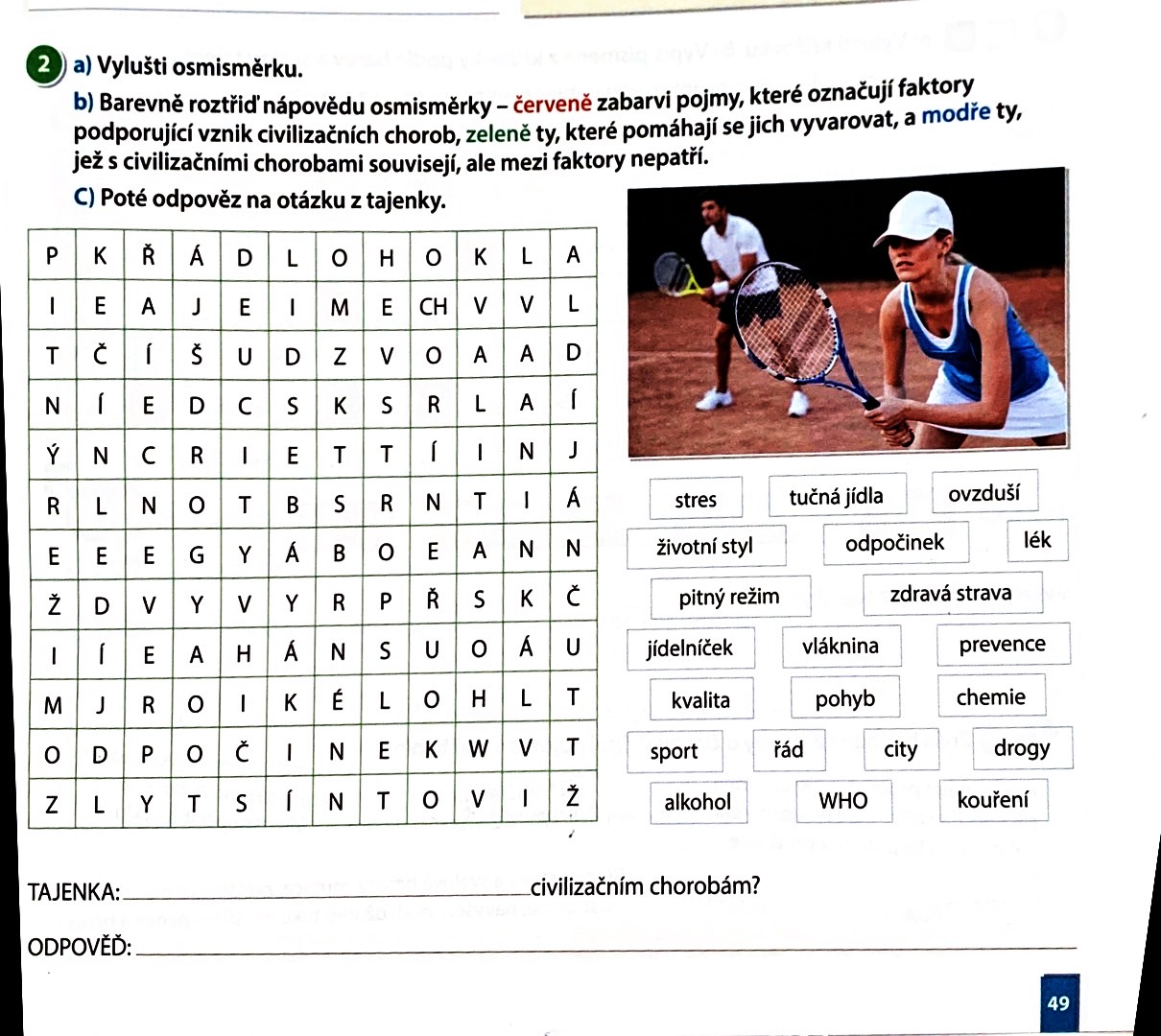 